	Во исполнение постановления Администрации Аскизского района Республики Хакасия от 10.07.2020 «О разработке муниципальных программ, планируемых к реализации на территории Аскизского района в 2021-2026 годах», руководствуясь ст.ст.35,40 Устава муниципального образования Аскизский район от 20.12.2005г.,Администрация Аскизского района Республики Хакасия постановляет:1. Утвердить прилагаемую Муниципальную программу «Молодежная политика Аскизского района».2. Финансовому управлению администрации Аскизского района (Челтыгмашева А.А.) предусмотреть финансирование Муниципальнойпрограммы «Молодежная политика Аскизского района» при формировании бюджета на очередной финансовый год.3. Направить настоящее постановление в газету «Аскизский труженик» для опубликования и разместить на официальном сайте Администрации Аскизского района Республики Хакасия.4. Настоящее постановлением вступает в силу с 01.01.2021 года.Глава Администрации						А.В.ЧелтыгмашевМуниципальная программа «Молодежная политика Аскизского района» ПАСПОРТ1. Общая характеристика Районная целевая молодежная Программа является логическим продолжением программных мероприятий по реализации государственной молодежной политики в муниципальном образовании Аскизский район, направленных на создание правовых, социально-экономических и организационных условий для самореализации молодежи муниципального образования Аскизский район, позволяющих качественно расширить рамки участия самой молодежи в формировании муниципальной молодежной политики путем ее непосредственного вовлечения в реализацию мероприятий Программы. Разработка целевой молодежной программы связана с реализацией следующих нормативных правовых документов: 	- Федерального закона от 28.06.1995г. № 98-ФЗ «О государственной поддержке молодежных и детских объединений» (с последующими изменениями); 	- Федерального закона от 24.06.1999г. № 120-ФЗ «Об основах системы профилактики безнадзорности и правонарушений несовершеннолетних» (с последующими изменениями); 	- постановления Верховного Совета Российской Федерации от 03.06.1993г. № 5090-1 «Об основных направлениях государственной молодежной политики в Российской Федерации»;	- постановления Правительства Российской Федерации от 24.07.2000г. № 551 «О военно-патриотических молодежных и детских объединениях»; 	- постановления Правительства Российской Федерации от 27.12.2000г. № 1015 «О федеральной целевой программе «Молодежь России» (2001-2005 гг.) (с последующими изменениями); 	- Закона Республики Хакасия от 22.12.1993г. № 25 «О реализации государственной молодежной политики в Республике Хакасия» (с последующими изменениями). Молодежная политика Аскизского района – это система мер, направленных на создание правовых, экономических, социальных и организационных условий для становления и развития молодых граждан, успешной реализации ими своих конституционных прав, участия молодежи в системе общественных отношений и реализации своего экономического, интеллектуального и духовного потенциала в интересах общества и государства с учетом возрастных особенностей.Молодежь – социально-возрастная группа населения в возрасте 
16–35 лет, которая находится в стадии своего становления, освоения социальных ролей. Молодежь Аскизского района Республики Хакасия насчитывает 8,13 тыс. человек (по состоянию на 01.01.2019), что составляет 43% трудоспособного населения района и является реальным ресурсом развития. По своему составу и взглядам на жизнь данная категория населения не является однородной. Современные тенденции развития российского общества и государства актуализировали задачу целенаправленной работы с молодежью на всех уровнях управления. Государственная молодежная политика формируется и реализуется органами государственной власти при участии молодежных и детских общественных объединений, неправительственных организаций и иных юридических лиц. Достижение стратегических целей в экономике и социальной сфере в значительной степени зависит от результативности мер, ориентированных на развитие страны и реализацию потенциала молодежи в интересах страны.Молодежная политика Аскизского района по своей сути многоаспектна и разнообразна. Острые социальные проблемы, такие как обеспечение молодых семейжильем, временная трудовая занятость несовершеннолетних, грантовая поддержка молодежных инициатив, решаются за счет профильных органов исполнительной власти в рамках действующих государственных  программ.Несмотря на отмеченные положительные тенденции в сфере реализации государственной молодежной политики в районе, существует ряд вызовов, которые сдерживают ее развитие и приводят к снижению репродуктивного, интеллектуального и экономического потенциала молодежи:- низкий уровень информированности молодежи Аскизского района о мерах государственной поддержки на федеральном и региональном уровне и о мероприятиях по реализации государственной молодежной политики;- высокая стоимость жилья, недостаточное развитие механизмов поддержки молодых семей в жилищной сфере на территории всей Республики Хакасия;- дисбаланс рынка трудовых ресурсов, выраженный в несоответствии имеющихся вакансий и профессий выпускающихся молодых специалистов; отставание в развитии производственно-технической базы учебных заведений, не позволяющее подготовить специалистов,  соответствующих требованиям  современных производств;- снижение общего уровня здоровья молодого поколения, отсутствие сформированной культуры здорового образа жизни, сохранение на высоком уровне заболеваемости молодежи, потребления алкоголя, табакокурения;- высокий уровень социальной девиации в молодежной среде (количество выявленных лиц в возрасте до 29 лет, совершивших преступления в 2019 году, – 260 человек, что составляет 25,6% от общего числа выявленных лиц (1016), совершивших преступления в Аскизском районе;- отсутствие сформированного мировоззрения, основанного на позитивных ценностях патриотизма, нравственности, правосознания, а также востребованных развитых компетенций, позволяющих адаптироваться к изменению условий жизнедеятельности.При решении проблем Муниципальная программа «Молодежь Аскизского района Республики Хакасия (2017–2020 годы») (далее – молодежная программа) являлась инструментом координации в области реализации мер по работе с молодыми людьми как между различными органами исполнительной власти и ведомствами Аскизского района Республики Хакасия, так и между профессиональными образовательными организациями, общественными организациями, молодежными общественными объединениями.В рамках Муниципальной программы «Молодежь Аскизского района Республики Хакасия (2021-2026 годы)» определены субъекты, на которых распространяется ее действие:- граждане Российской Федерации, иностранные граждане и лица без гражданства в возрасте от 14 до 30 лет, временно или постоянно проживающие на территории Аскизского района (при получении государственной поддержки, направленной на решение жилищных проблем – совершеннолетние граждане в возрасте до 35 лет);- молодежные объединения и некоммерческие организации, созданные в соответствии с федеральным законодательством и зарегистрированные в установленном законом порядке на территории Аскизского района Республики Хакасия.Основными инструментами реализации Муниципальной программы «Молодежь Аскизского района Республики Хакасия (2021-2026 годы)» на районном уровне должны стать:- многоуровневый принцип отбора конкурсных проектов, ориентирующий молодежь к самовыражению на уровне организации, сельского совета, муниципальном;- краткосрочный характер мероприятий, обуславливающий получение незамедлительных качественно значимых результатов;- серия мероприятий стратегической направленности, концептуально меняющая систему работы с молодежью на районном уровне по пути формирования условий для становления молодежи субъектом, реализующим молодежную политику;- конкурсная поддержка лучших практик молодежного сообщества;- развитие инициативы и самостоятельности молодежных творческих и профессиональных объединений, отдельных представителей молодежи.2. Цели и задачи Молодежная политика - это система мер, направленных на создание правовых, экономических, социальных и организационных условий для становления и развития молодых граждан, успешной реализации ими своих конституционных прав, участия молодежи в системе общественных отношений и реализации своего экономического, интеллектуального и духовного потенциала в интересах общества и государства с учетом возрастных особенностей.Основной целью муниципальной программы «Молодежная политика Аскизского района» на 2021-2026 годы(далее - муниципальной программа) является создание условий для полноценного и гармоничного формирования мировоззрения, социальной ответственности и жизненных ценностей молодежи, достижения ее экономической независимости и вовлечение молодежи в общественную, социально-экономическую и культурную жизнь Аскизского района Республики Хакасия.Для достижения поставленной цели предусматривается реализация мероприятий, направленных на решение следующих задач: - создание условий для успешной социализации и эффективной самореализации молодежи;- повышение гражданской ответственности и готовности молодежи к защите Родины;- повышение роли и участия добровольческой (волонтерской) деятельности в решении социальных проблем и развитии гражданского общества.3.  Риски реализации муниципальной программыВажным условием успешной реализации муниципальной программы является управление рисками с целью минимизации их влияния на достижение цели муниципальной программы.К внешним рискам реализации муниципальной программы относятся: законодательные риски, связанные с изменениями законодательства (как на федеральном, региональном уровне), что может привести к административным или иным ограничениям;Бюджетные риски, связанные с недостаточным ресурсным обеспечением мероприятий муниципальной программы, могут привести к значительному снижению эффективности решения проблем.Мерами по управлению внешними рисками реализации муниципальной программы, а также их минимизации являются:Регулярный мониторинг изменений законодательства Российской Федерации и Республики Хакасия, постановлений и указов Администрации Аскизского района Республики Хакасия;Уточнение и своевременная корректировка объемов финансирования основных мероприятий муниципальной программы;При реализации муниципальной программы могут возникнуть следующие риски:Управленческие риски, связанные с неэффективным управлением реализации муниципальной программы;Низкое качество межведомственного взаимодействия;Мерами по управлению внутренними рисками реализации муниципальной программы, а также их минимизации являются;Анализ хода выполнения муниципальной программы;Мониторинг достижения целевых показателей муниципальной программы, своевременная корректировка программных мероприятий и целевых показателей в зависимости от их достигнутого состояния и объемов финансирования.4.  Сроки и этапы реализации программыСроки реализации Муниципальной программы: 2021-2026 годы. Этапов нет.5. Перечень программных мероприятий в разрезе задач представлен в таблице 1:Таблица 16. Обоснование ресурсного обеспеченияОбъем финансовых средств определен в соответствии с расходными обязательствами главных распорядителей средств местного бюджета - ответственного исполнителя и соисполнителей программы.Необходимая потребность объема бюджетных средств на реализацию муниципальной программы представлена в таблице №1 «Перечень основных программных мероприятий Муниципальной программы «Молодежная политика Аскизского района».7. Механизмы реализацииРеализация муниципальной программы возлагается на Администрацию Аскизского района Республики Хакасия.Муниципальная программа реализуется исполнителями. Исполнители мероприятий муниципальной программы несут ответственность за целевое и эффективное использование выделенных бюджетных ассигнований, за  реализацию и конечные результаты Подпрограммы.Контроль за ходом реализации муниципальной программы осуществляется в соответствии с нормативными правовыми актами муниципального образования.Для осуществления контроля за использованием выделенных бюджетных ассигнований исполнители мероприятий муниципальной программы ежеквартально в срок до 15-го числа месяца, следующего за отчетным периодом (1 квартал, полугодие, 9 месяцев, год) формируют отчет об исполнении мероприятий муниципальной программы с пояснительной запиской в произвольной форме; ежегодно в срок до 1 марта года, следующего за отчетным.8. Оценка эффективности Оценка эффективности осуществляется по окончании срока реализации муниципальной программыпо следующим показателям:Перечень целевых показателей Муниципальной программы«Молодежная политика Аскизского района» Таблица 2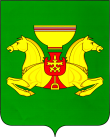 РОССИЙСКАЯ  ФЕДЕРАЦИЯАДМИНИСТРАЦИЯАСКИЗСКОГО  РАЙОНА РЕСПУБЛИКИ  ХАКАСИЯРОССИЙСКАЯ  ФЕДЕРАЦИЯАДМИНИСТРАЦИЯАСКИЗСКОГО  РАЙОНА РЕСПУБЛИКИ  ХАКАСИЯРОССИЙСКАЯ  ФЕДЕРАЦИЯАДМИНИСТРАЦИЯАСКИЗСКОГО  РАЙОНА РЕСПУБЛИКИ  ХАКАСИЯРОССИЯ  ФЕДЕРАЦИЯЗЫХАКАС  РЕСПУБЛИКАЗЫНЫНАСХЫС  АЙМАFЫНЫНУСТАF-ПАСТААРОССИЯ  ФЕДЕРАЦИЯЗЫХАКАС  РЕСПУБЛИКАЗЫНЫНАСХЫС  АЙМАFЫНЫНУСТАF-ПАСТААПОСТАНОВЛЕНИЕПОСТАНОВЛЕНИЕПОСТАНОВЛЕНИЕПОСТАНОВЛЕНИЕот 13.11.2020с.Аскизс.Аскизс.Аскизс.Аскиз № 873-пОб утверждении Муниципальной программы«Молодежная политика Аскизского района»Об утверждении Муниципальной программы«Молодежная политика Аскизского района»Утверждена постановлениемАдминистрации Аскизского районаРеспублики Хакасия от 13.11.2020№ 873-пОтветственный исполнитель –Администрация Аскизского района Республики ХакасияСоисполнители–Управление образования администрации Аскизского района Республики Хакасия, Управление культуры администрации Аскизского района Республики Хакасия.Управление сельского хозяйства администрации Аскизского района Республики Хакасия.Автономное учреждение средств массовой информации «Асхыс Чайааны».Подпрограммы–НетЦель –создание условий для полноценного и гармоничного формирования мировоззрения, социальной ответственности и жизненных ценностей молодежи, достижения ее экономической независимости и вовлечение молодежи в общественную, социально-экономическую и культурную жизнь Аскизского районаЗадачи–1. Создание условий для успешной социализации и эффективной самореализации молодежи;2. Повышение гражданской ответственности и готовности молодежи к защите Родины;3. Повышение роли и участия добровольческой (волонтерской) деятельности в решении социальных проблем и развитии гражданского общества.Целевые показатели –показатель 1 «Доля молодых людей в возрасте от 14 до 
30 лет, информированных о реализации государственной молодежной политики в Аскизском районе (от общего количества молодежи, проживающей в Аскизском районе)»:2021 год – 25%; 2022 год – 30%; 2023 год –35%; 2024 год – 40%; 2025 – 42%; 2026 – 45%;Показатель 2 «Доля молодых людей в возрасте от 14 до 
35 лет, вовлеченных в добровольческую деятельность»:2021 год – 18%; 2022год – 19%; 2023 год – 20%; 2024 год – 20%; 2025 – 21%; 2026 – 22%;показатель 3 «Доля молодых людей в возрасте от 14 до 
35 лет, задействованных в мероприятиях, направленных на социализацию (международные контакты, патриотизм, гражданственность, толерантность, творчество, спорт)»:2021 год – 25%; 2022 год – 26%; 2023 год – 27%; 2024 год – 28%; 2025 – 29%; 2026 – 30%;Этапы и сроки реализацииОбъемы бюджетныхассигнований––2021-2026 годы (этапы не выделяются)Общий объем финансирования из бюджета муниципального образования Аскизский район Республики Хакасия составляет 900 тыс.рублей,  из них:  2021 год – 150,0 тыс. рублей;2022 год – 150,0 тыс. рублей;2023 год – 150,0 тыс. рублей;2024 год – 150,0 тыс. рублей;2025 год – 150,0 тыс. рублей;2026 год – 150,0 тыс. рублей.Ожидаемые результаты реализации–- увеличение доли молодых людей в возрасте от 14 до 30 лет, информированных о реализации молодежной политики в Республике Хакасия (от общего количества молодежи, проживающей в Республике Хакасия), до 45%;- увеличение количества проектов и программ, получивших грант Правительства Республики Хакасия в области молодежной политики, в том числе в сфере добровольчества, до 5 единиц;- увеличение доли молодых людей в возрасте от 14 до 30 лет, задействованных в мероприятиях, направленных на социализацию (международные контакты, патриотизм, гражданственность, толерантность, творчество, спорт), до 30%;№ п/пНаименование мероприятияОбъем финансирования из муниципального бюджета, тыс.рублейОбъем финансирования из муниципального бюджета, тыс.рублейОбъем финансирования из муниципального бюджета, тыс.рублейОбъем финансирования из муниципального бюджета, тыс.рублейОбъем финансирования из муниципального бюджета, тыс.рублейОбъем финансирования из муниципального бюджета, тыс.рублейОбъем финансирования из муниципального бюджета, тыс.рублейОтветственный исполнитель, соисполнитель№ п/пНаименование мероприятия202120222023202420252026ИтогоОтветственный исполнитель, соисполнитель12345678910Задача 1.Создание условий для успешной социализации и эффективной самореализации молодежиЗадача 1.Создание условий для успешной социализации и эффективной самореализации молодежиЗадача 1.Создание условий для успешной социализации и эффективной самореализации молодежиЗадача 1.Создание условий для успешной социализации и эффективной самореализации молодежиЗадача 1.Создание условий для успешной социализации и эффективной самореализации молодежиЗадача 1.Создание условий для успешной социализации и эффективной самореализации молодежиЗадача 1.Создание условий для успешной социализации и эффективной самореализации молодежиЗадача 1.Создание условий для успешной социализации и эффективной самореализации молодежиЗадача 1.Создание условий для успешной социализации и эффективной самореализации молодежи1.1«Алло, мы ищем таланты!»342034203420162Администрация  Аскизского района Республики Хакасия (далее -Администрация), Управление культуры администрации Аскизского района(далее –Управление культуры)1.2День одаренных детей0000000Администрация, Управление культурыРайонные соревнования по настольным играм «Большая игротека»33333318АдминистрацияСеминар по молодежной политике22222212Администрация  День молодежи01401401442Администрация, Управление культуры Выезда на международные, всероссийские, региональные форумы, конкурсы, слеты и т.д.252525252525150Администрация  Аскизского района Республики ХакасияВесенние ручейки202020202020120Администрация,  Управление образования Аскизского района«Татьянин день»44444424Администрация, Управление культуры Школа успешной молодежи33333318Администрация  Встреча главы Аскизского района со студентами и выпускниками профессиональных учебных заведений44444424Администрация  Аскизского района Республики ХакасияКонкурс молодежных инициатив202020202020120Итого:115115115115115115690Задача 2.Повышение гражданской ответственности и готовности молодежи к защите РодиныЗадача 2.Повышение гражданской ответственности и готовности молодежи к защите РодиныЗадача 2.Повышение гражданской ответственности и готовности молодежи к защите РодиныЗадача 2.Повышение гражданской ответственности и готовности молодежи к защите РодиныЗадача 2.Повышение гражданской ответственности и готовности молодежи к защите РодиныЗадача 2.Повышение гражданской ответственности и готовности молодежи к защите РодиныЗадача 2.Повышение гражданской ответственности и готовности молодежи к защите РодиныЗадача 2.Повышение гражданской ответственности и готовности молодежи к защите РодиныЗадача 2.Повышение гражданской ответственности и готовности молодежи к защите РодиныЗадача 2.Повышение гражданской ответственности и готовности молодежи к защите РодиныДень вывода войск из Афганистана33333318Администрация  , Управление культуры, Военный комиссариат по Аскизскому и Таштыпскому районам и г.Абаза (далее – военный комиссариат).День призывника (весна, осень)66666636Администрация , Управление культуры, военный комиссариат Акция «Тебе Россия, служить я буду!» со состоящими на профилактическом учёте в комиссии по делам несовершеннолетних и защите их прав администрации Аскизского района 33333318Администрация, Управление культуры День пограничника33333318Администрация,  Управление культуры, военный комиссариат «Моя семья»88888848Администрация  День ВДВ44444424Администрация  Управление культуры,  военный комиссариат «Лучшее молодежное формирование»33333318Администрация  Аскизского района РХИтого:303030303030180Задача 3. Повышение роли и участия добровольческой (волонтерской) деятельности в решении социальных проблем и развитии гражданского общества.Задача 3. Повышение роли и участия добровольческой (волонтерской) деятельности в решении социальных проблем и развитии гражданского общества.Задача 3. Повышение роли и участия добровольческой (волонтерской) деятельности в решении социальных проблем и развитии гражданского общества.Задача 3. Повышение роли и участия добровольческой (волонтерской) деятельности в решении социальных проблем и развитии гражданского общества.Задача 3. Повышение роли и участия добровольческой (волонтерской) деятельности в решении социальных проблем и развитии гражданского общества.Задача 3. Повышение роли и участия добровольческой (волонтерской) деятельности в решении социальных проблем и развитии гражданского общества.Задача 3. Повышение роли и участия добровольческой (волонтерской) деятельности в решении социальных проблем и развитии гражданского общества.Задача 3. Повышение роли и участия добровольческой (волонтерской) деятельности в решении социальных проблем и развитии гражданского общества.Задача 3. Повышение роли и участия добровольческой (волонтерской) деятельности в решении социальных проблем и развитии гражданского общества.Задача 3. Повышение роли и участия добровольческой (волонтерской) деятельности в решении социальных проблем и развитии гражданского общества.Акция «Бессмертный полк»1111116АдминистрацияСвеча памяти1111116Администрация  Слет волонтеров1111116Администрация  Аскизского района Акция «Георгиевская ленточка»1111116Администрация  Аскизского района Акция «Дорога к обелиску»1111116Администрация  Итого:55555530ВсегоВсего150150150150 150150900	№ п/п	№ п/пНаименование показателяНаименование показателяЕдиница измеренияЕдиница измеренияЗначение показателя по годамЗначение показателя по годамЗначение показателя по годамЗначение показателя по годамЗначение показателя по годамЗначение показателя по годамЗначение показателя по годамЗначение показателя по годамЗначение показателя по годамЗначение показателя по годамЗначение показателя по годамЗначение показателя по годамЗначение показателя по годамЗначение показателя по годам	№ п/п	№ п/пНаименование показателяНаименование показателяЕдиница измеренияЕдиница измерениябазовоебазовоеплановое плановое плановое плановое плановое плановое плановое плановое плановое плановое плановое плановое 	№ п/п	№ п/пНаименование показателяНаименование показателяЕдиница измеренияЕдиница измерениябазовоебазовое20212021202220222023202320242024202520252026202612334455667788991010Задача 1 «Вовлечение молодежи в социальную практику, поддержка одаренной молодежи,инициативных молодежных проектов»Задача 1 «Вовлечение молодежи в социальную практику, поддержка одаренной молодежи,инициативных молодежных проектов»Задача 1 «Вовлечение молодежи в социальную практику, поддержка одаренной молодежи,инициативных молодежных проектов»Задача 1 «Вовлечение молодежи в социальную практику, поддержка одаренной молодежи,инициативных молодежных проектов»Задача 1 «Вовлечение молодежи в социальную практику, поддержка одаренной молодежи,инициативных молодежных проектов»Задача 1 «Вовлечение молодежи в социальную практику, поддержка одаренной молодежи,инициативных молодежных проектов»Задача 1 «Вовлечение молодежи в социальную практику, поддержка одаренной молодежи,инициативных молодежных проектов»Задача 1 «Вовлечение молодежи в социальную практику, поддержка одаренной молодежи,инициативных молодежных проектов»Задача 1 «Вовлечение молодежи в социальную практику, поддержка одаренной молодежи,инициативных молодежных проектов»Задача 1 «Вовлечение молодежи в социальную практику, поддержка одаренной молодежи,инициативных молодежных проектов»Задача 1 «Вовлечение молодежи в социальную практику, поддержка одаренной молодежи,инициативных молодежных проектов»Задача 1 «Вовлечение молодежи в социальную практику, поддержка одаренной молодежи,инициативных молодежных проектов»Задача 1 «Вовлечение молодежи в социальную практику, поддержка одаренной молодежи,инициативных молодежных проектов»Задача 1 «Вовлечение молодежи в социальную практику, поддержка одаренной молодежи,инициативных молодежных проектов»Задача 1 «Вовлечение молодежи в социальную практику, поддержка одаренной молодежи,инициативных молодежных проектов»Задача 1 «Вовлечение молодежи в социальную практику, поддержка одаренной молодежи,инициативных молодежных проектов»Задача 1 «Вовлечение молодежи в социальную практику, поддержка одаренной молодежи,инициативных молодежных проектов»Задача 1 «Вовлечение молодежи в социальную практику, поддержка одаренной молодежи,инициативных молодежных проектов»2Показатель 1 «Доля молодых людей в возрасте от 14 до 30 лет, информированных о реализации молодежной политики в Аскизском районе (от общего количества молодежи, проживающей в в Аскизском районе) %%2424252530303535404042424545Задача 2. Повышение гражданской ответственности и готовности молодежи к защите РодиныЗадача 2. Повышение гражданской ответственности и готовности молодежи к защите РодиныЗадача 2. Повышение гражданской ответственности и готовности молодежи к защите РодиныЗадача 2. Повышение гражданской ответственности и готовности молодежи к защите РодиныЗадача 2. Повышение гражданской ответственности и готовности молодежи к защите РодиныЗадача 2. Повышение гражданской ответственности и готовности молодежи к защите РодиныЗадача 2. Повышение гражданской ответственности и готовности молодежи к защите РодиныЗадача 2. Повышение гражданской ответственности и готовности молодежи к защите РодиныЗадача 2. Повышение гражданской ответственности и готовности молодежи к защите РодиныЗадача 2. Повышение гражданской ответственности и готовности молодежи к защите РодиныЗадача 2. Повышение гражданской ответственности и готовности молодежи к защите РодиныЗадача 2. Повышение гражданской ответственности и готовности молодежи к защите РодиныЗадача 2. Повышение гражданской ответственности и готовности молодежи к защите РодиныЗадача 2. Повышение гражданской ответственности и готовности молодежи к защите РодиныЗадача 2. Повышение гражданской ответственности и готовности молодежи к защите РодиныЗадача 2. Повышение гражданской ответственности и готовности молодежи к защите РодиныЗадача 2. Повышение гражданской ответственности и готовности молодежи к защите РодиныЗадача 2. Повышение гражданской ответственности и готовности молодежи к защите Родины3Показатель 2 «Доля молодых людей в возрасте от 14 до 30 лет, задействованных в мероприятиях, направленных на социализацию  (международные контакты, патриотизм, гражданственность, толерантность, творчество, спорт)»%%2424252526262727282829293030Задача 3. Повышение роли и участия добровольческой (волонтерской) деятельности в решении социальных проблем и развитии гражданского обществаЗадача 3. Повышение роли и участия добровольческой (волонтерской) деятельности в решении социальных проблем и развитии гражданского обществаЗадача 3. Повышение роли и участия добровольческой (волонтерской) деятельности в решении социальных проблем и развитии гражданского обществаЗадача 3. Повышение роли и участия добровольческой (волонтерской) деятельности в решении социальных проблем и развитии гражданского обществаЗадача 3. Повышение роли и участия добровольческой (волонтерской) деятельности в решении социальных проблем и развитии гражданского обществаЗадача 3. Повышение роли и участия добровольческой (волонтерской) деятельности в решении социальных проблем и развитии гражданского обществаЗадача 3. Повышение роли и участия добровольческой (волонтерской) деятельности в решении социальных проблем и развитии гражданского обществаЗадача 3. Повышение роли и участия добровольческой (волонтерской) деятельности в решении социальных проблем и развитии гражданского обществаЗадача 3. Повышение роли и участия добровольческой (волонтерской) деятельности в решении социальных проблем и развитии гражданского обществаЗадача 3. Повышение роли и участия добровольческой (волонтерской) деятельности в решении социальных проблем и развитии гражданского обществаЗадача 3. Повышение роли и участия добровольческой (волонтерской) деятельности в решении социальных проблем и развитии гражданского обществаЗадача 3. Повышение роли и участия добровольческой (волонтерской) деятельности в решении социальных проблем и развитии гражданского обществаЗадача 3. Повышение роли и участия добровольческой (волонтерской) деятельности в решении социальных проблем и развитии гражданского обществаЗадача 3. Повышение роли и участия добровольческой (волонтерской) деятельности в решении социальных проблем и развитии гражданского обществаЗадача 3. Повышение роли и участия добровольческой (волонтерской) деятельности в решении социальных проблем и развитии гражданского обществаЗадача 3. Повышение роли и участия добровольческой (волонтерской) деятельности в решении социальных проблем и развитии гражданского обществаЗадача 3. Повышение роли и участия добровольческой (волонтерской) деятельности в решении социальных проблем и развитии гражданского обществаЗадача 3. Повышение роли и участия добровольческой (волонтерской) деятельности в решении социальных проблем и развитии гражданского общества4Показатель 3 «Доля  молодых людей в возрасте от 14 до 30 лет, вовлеченных в добровольческую деятельность»%%1717181819192020202021212222